Typical Riding Gear (Form A)For each item, indicate whether you: never, rarely, sometimes, usually or always wear it. The pictures are examples only.OTHER (Specify) ________________________________________________________________________ExampleItemUseMark your response with an “X”UseMark your response with an “X”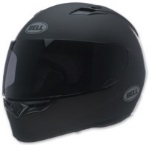 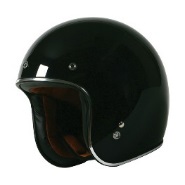 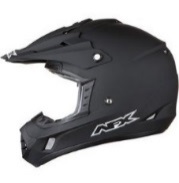 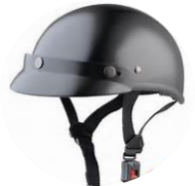 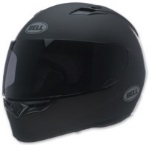 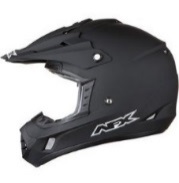 If you wear a helmet, circle the type that best reflects the one you use.HelmetNeverIf you wear a helmet, circle the type that best reflects the one you use.HelmetRarelyIf you wear a helmet, circle the type that best reflects the one you use.HelmetSometimesIf you wear a helmet, circle the type that best reflects the one you use.HelmetUsuallyIf you wear a helmet, circle the type that best reflects the one you use.HelmetAlwaysIf you wear a helmet, circle the type that best reflects the one you use.If you wear a helmet, is it DOT certified? (circle your response)   YES               NO          DON’T KNOWIf you wear a helmet, is it DOT certified? (circle your response)   YES               NO          DON’T KNOWIf you wear a helmet, is it DOT certified? (circle your response)   YES               NO          DON’T KNOW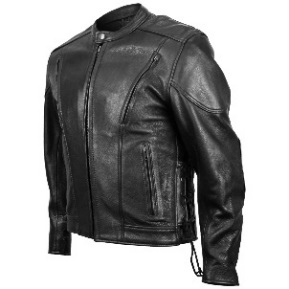 Leather jacketNeverLeather jacketRarelyLeather jacketSometimesLeather jacketUsuallyLeather jacketAlways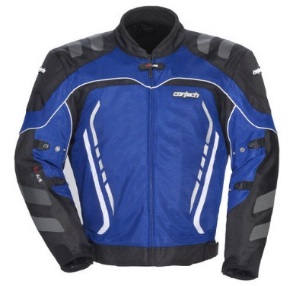 Armored/protective jacketNeverArmored/protective jacketRarelyArmored/protective jacketSometimesArmored/protective jacketUsuallyArmored/protective jacketAlways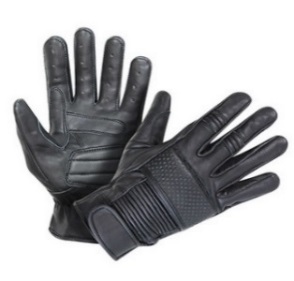 Riding glovesNeverRiding glovesRarelyRiding glovesSometimesRiding glovesUsuallyRiding glovesAlways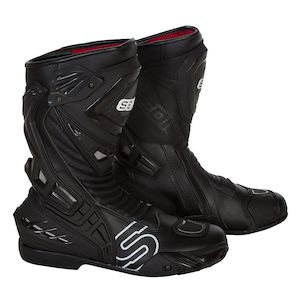 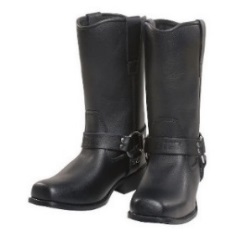 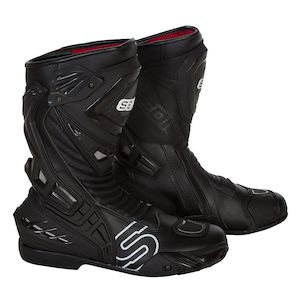 Riding bootsNeverRiding bootsRarelyRiding bootsSometimesRiding bootsUsuallyRiding bootsAlwaysExampleItemUseMark your response with an “X”UseMark your response with an “X”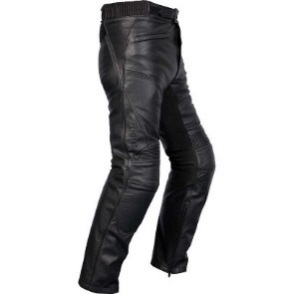 Leather pantsNeverLeather pantsRarelyLeather pantsSometimesLeather pantsUsuallyLeather pantsAlways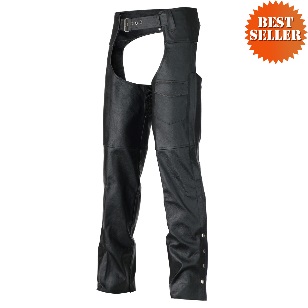 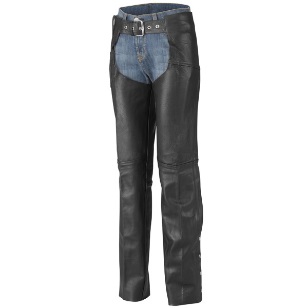 ChapsNeverChapsRarelyChapsSometimesChapsUsuallyChapsAlways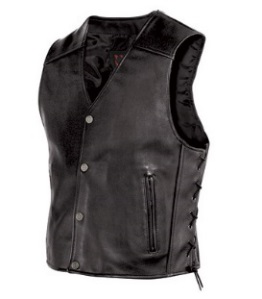 Leather vestNeverLeather vestRarelyLeather vestSometimesLeather vestUsuallyLeather vestAlways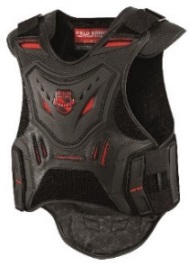 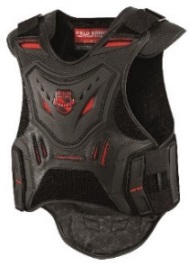 Armored vestNeverArmored vestRarelyArmored vestSometimesArmored vestUsuallyArmored vestAlways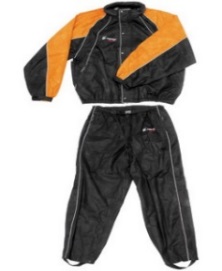 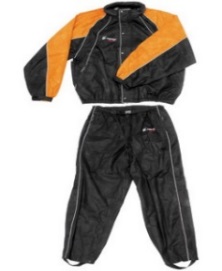 Rain gearNeverRain gearRarelyRain gearSometimesRain gearUsuallyRain gearAlways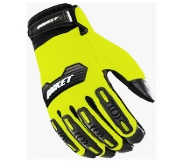 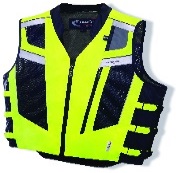 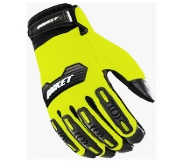 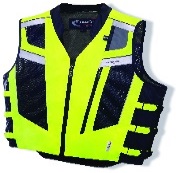 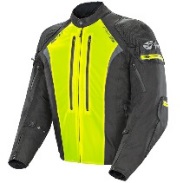 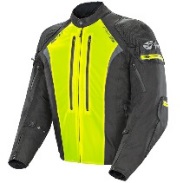 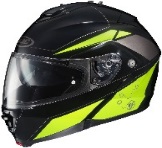 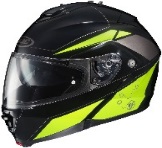 High visibility gearNeverHigh visibility gearRarelyHigh visibility gearSometimesHigh visibility gearUsuallyHigh visibility gearAlwaysExampleItemUseMark your response with an “X”UseMark your response with an “X”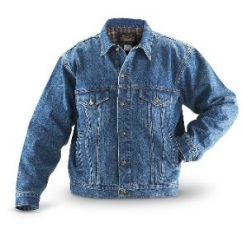 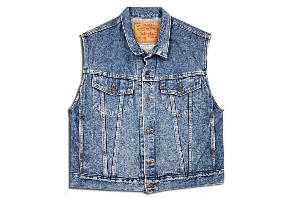 Denim jacket /vestNeverDenim jacket /vestRarelyDenim jacket /vestSometimesDenim jacket /vestUsuallyDenim jacket /vestAlways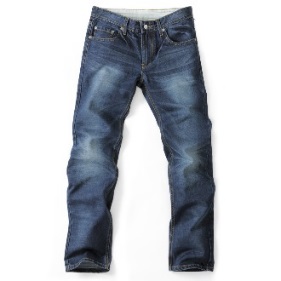 Denim pants NeverDenim pants RarelyDenim pants SometimesDenim pants UsuallyDenim pants Always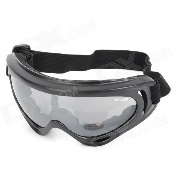 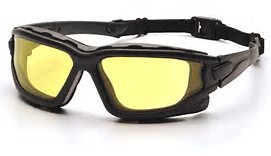 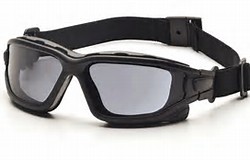 Eye protectionNeverEye protectionRarelyEye protectionSometimesEye protectionUsuallyEye protectionAlways